Basic InformationTeam LeadershipIf selected as a member of Impact, you will be expected to develop and lead at least one team of youth in a specific area. You are invited below to make known your preference for which team(s) you would like to lead (either circle the ones you’re interested in or rank them in order of preference), but the final decisions will be up to Emerge’s adult leaders. By turning in your application, you are committing to leading whatever group(s) you are assigned if you are selected for Impact. You may have another Impact youth or two helping you, and you will create a team that includes non-Impact youth to help you. Team options are listed below along with the seasons/times when most of that team’s work would be expected to be done. Please note any time frames you think you would be unavailable for. You will still have the ability to serve in these areas even if you are not selected for or do not apply for Impact.Team options:FaithPlease describe your relationship with Jesus Christ.What is your church involvement? Why do you feel you’re prepared to be a leader in the youth group?What life/career/vocation goals do you have right now?ExpectationsBeliefsBy submitting this application, applicants acknowledge they believe the following:I acknowledge the Lordship of Jesus Christ in my life and have a personal relationship with Him, and I am willing and able to share how and why with others.I am committed toward growing and maturing my relationship with God through quiet times, active church attendance and involvement in some type of accountable relationship if possible.I accept the Bible as the inspired Word of God and sincerely believe in its authority and relevance for today.BehaviorWe expect members of the Impact leadership team to live the type of life outlined for followers of Christ in the Bible. This involves avoiding dangerous, illegal or questionable behaviors as well as modeling positive, healthy, respectful behaviors.As members of the team are leaders and examples to Emerge and the church at large, we expect their behavior to be “above reproach,” with their decisions rooted not just in their personal beliefs but in how those decisions are perceived by others. (Paul explains this concept of not “causing a brother or sister to fall” in 1 Corinthians 8:9-13.) We expect this lifestyle to be consistent throughout members’ lives: in church, at home, at school, online, etc.CommitmentMembers of the Impact leadership team will be expected to attend regular Emerge meetings as well as having an active attendance at Richmond FUMC or another area church.Members will also be expected to schedule the meetings of their team as well as work to include any youth who are interested on their team. All members of Impact will be expected to attend two or three meetings of the whole Impact group throughout the year.Members will develop and grow their relationships with those in the church outside the youth group, through either (a) meeting with an adult mentor once a month or (b) serving the church in a regular capacity outside the youth group (or both).SignatureImpact Application 2018-2019 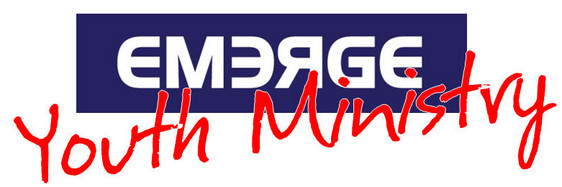 NameGradeSchoolBirthdayPhone numberEmail addressSound/graphics (Wednesdays, 5 p.m.)30-Hour Famine (Feb. 22-23; planning in January, February)Christmas interactive movie (Dec. 5 with early setup; planning in November)Spring church-wide interactive movie (late-May Wednesday night with early setup; planning in April or May)Vending program to support Marbel, hungry kids (weekly inventory, record-keeping)Prayer (any time; this is not just about prayer during Wednesday Emerge meetings, but a more comprehensive “prayer team”)Worship band (Wednesdays, 5 p.m.; some Sunday mornings or evenings)Christmas parade (Dec. 7; planning in November)Games (regular Wednesday nights; planning ahead of time)Local mission trip (will be in July; planning in May, June)After-school devotions (Tuesdays/Thursdays 3:15-5 p.m.)Other suggestions?____________________________________________________________________________________________________________________________________________________________________________________________________________________________________________________________________________________________________________________________________________________________________________________________________________________________________________________________________________________________________________________________________________________________________________________________________________________________________________________________________________________________________________________________________________________________________________________________________________________________________________________________________________________________________________________________________________________________________________________________________________________________________________________________________________________________________________________________________________________________________________________________________________________________________________________________________________________________________________Name (printed)SignatureDate